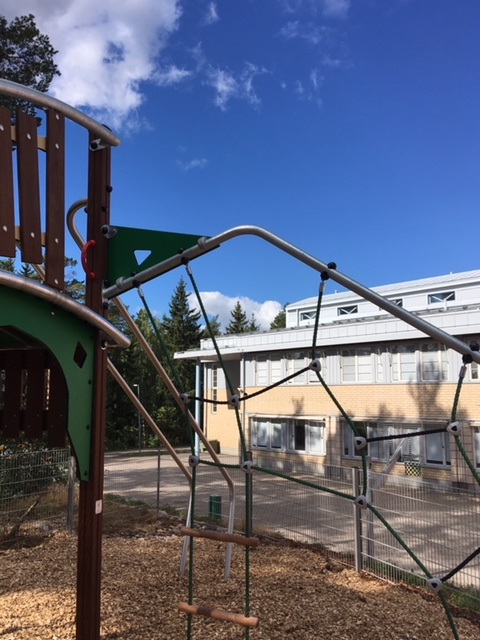 LUKUVUOSITIEDOTETähän lukuvuositiedotteeseen on koottu oppilaan ja huoltajan kannalta tärkeimpiä kouluun ja koulunkäyntiin liittyviä yleisiä asioita. Lukuvuoden aikaisista ajankohtaisista tapahtumista tiedotetaan tarkemmin Wilman tiedotteissa. Yhteistyö koulun henkilökunnan ja opettajien kanssa onnistuu parhaiten joko puhelimella, Wilma-viestillä tai sähköpostilla. Henkilökunnan yhteystiedot löytyvät Wilman sivustolta. Sähköpostiosoitteet ovat pääsääntöisesti muotoa etunimi.sukunimi@turku.fi Turun Lyseon koulun blogisivusto:http://blog.edu.turku.fi/lyseo/Rehtorin terveiset!Ensimmäinen vuosi parakkikoulussa on eletty. Koulu on sujunut ihan mallikkaasti – toki väistötilaa ei voi tietenkään verrata todelliseen koulurakennukseen, mutta opettajat ovat saanet opetuksen toimimaan hienosti näissäkin tiloissa. Toiveikkaana odotamme, että saisimme pihalle vielä virikkeitä. Asia on edennyt tuskastuttavan hitaasti, mutta uusilla apuvoimilla ehkä saamme tilannetta korjattua. Samoin päätös uudisrakennuksesta tai peruskorjauksesta on vielä kesken.Tulemme muistamaan nämä vuodet myös koronan takia. Toivottavasti ensi keväänä ovat koronarajoitukset jo takana päin. Koulun arki on alkanut vauhdikkaasti, mutta kyllä tämä tästä taas on rauhoittumaan päin. Tänä lukuvuonna panostamme kaunokirjallisuuden hankkimiseen, koska kaikki entinen aineisto jäi tuonne vanhaan koulurakennukseen. Keihäänkärkinä meillä on edelleen hyvinvointi ja kiusaamisen ehkäisy. Pyrimme myös parantamaan ja kehittämään vuorovaikutusta perheisiin. Rakentavalla ja positiivisella viestinnällä saamme paljon aikaan. Mukavana lisänä on koululla aloittanut oma koulutaiteilija, valokuvaaja Satu Aalto. Odotamme mielenkiinnolla oppilaiden kuvaamia töitä. Kahtena päivänä viikossa meillä on mukana myös kouluvaari 1 – 2 luokan oppilaiden tunneilla. Lisää lukuvuodesta pääsette lukemaan lukuvuositiedotteesta ja Wilman tiedotteista. Oikein hyvää syksyn aloitusta kaikille,toivottaa rehtori Tiina TWilman sivustolta. Sähköphttp://blog.edu.turku.fi/lyseo/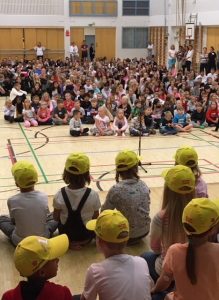 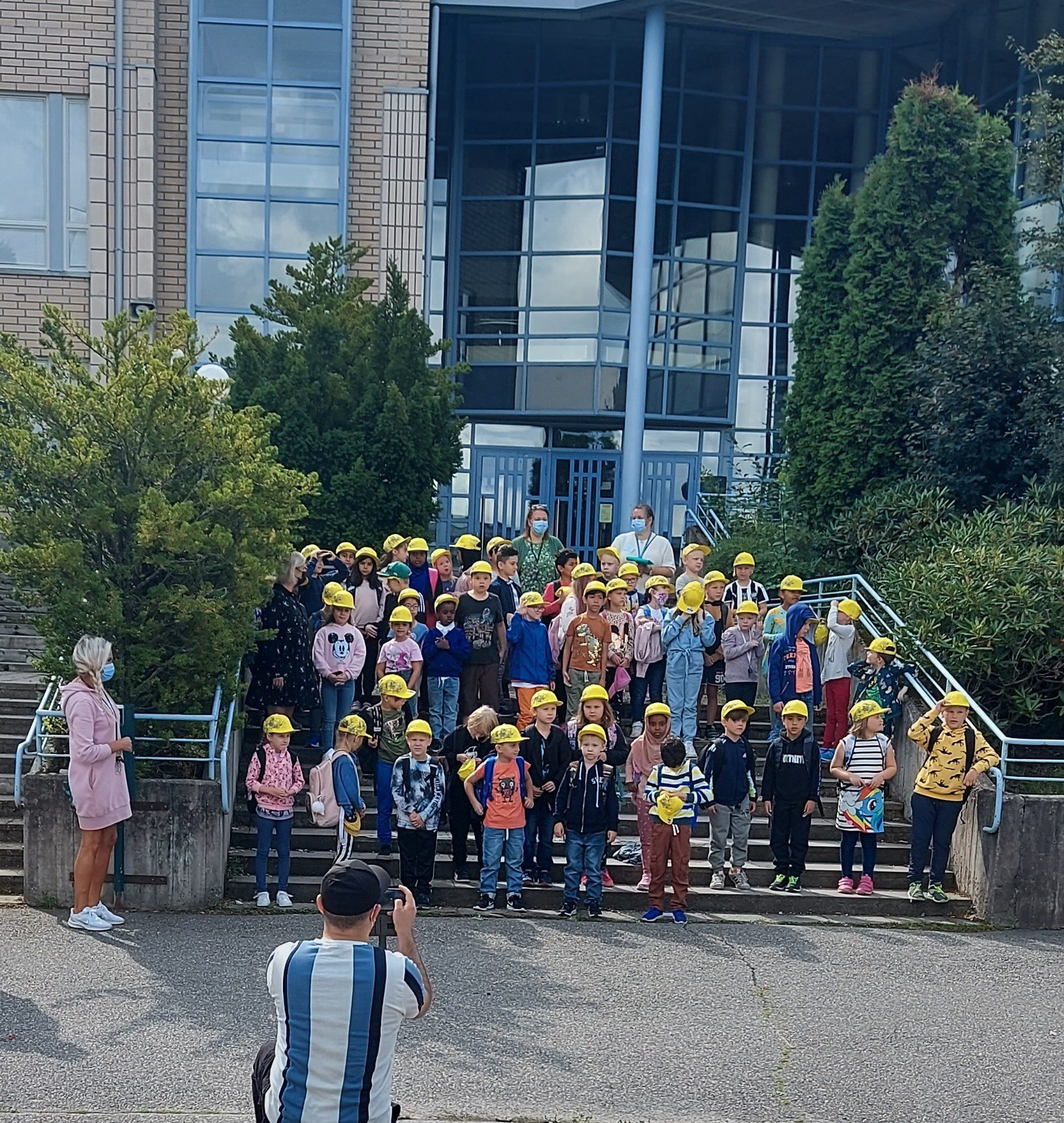 LUOKANOPETTAJAT JA LUOKANOHJAAJAT 		1A	Katja Rautee		1B	Piritta Repo		1C	Hanna Haltia		1D            Maiju Silvfer		2A	Kreeta Vahala		2B	Julia Gustafsson		2C/3C	Päivi Hynynen		3A	Ida Saari		3B	 Siiri Rivala		4A	Tuomas Murtomaa			4B	Jutta Maunula -Aaltonen	5A	Hannu Rantama5B/6B     	Sanna Tomberg		6A	Merja Tiusanen 		7A	Riku Tuominen		7B	 Tua Nikula7C	Mirka Räzm			8A	Juha-Pekka Reinikainen			8B	Merja Mäenpää 		8C	Taina Moisio			9A	Nina Vapola 		9B	 Päivi Hyytiä		9C	Marko Mäkinen						VALMO	Päivi EkqvistHENKILÖKUNNAN YHTEYSTIEDOT  Rehtori 			Tiina Taskinen   	            040 537 6269Apulaisrehtori 		Leif Grönroos 	            040 620 4327 Koulusihteeri 		Kirsi Eskelin		            040 182 6102Kouluterveydenhoitaja  	Heidi Ostela 	            040 192 3809Koulukuraattori 		Mari Knaapi	            050 432 3589 Koulupsykologi 		Elisa Tanner  	            040 642 9205Oppilaanohjaaja 		Päivi Ekdahl 	            044 907 4701Erityisopettaja 		Virpi Saarinen (luokat 1 – 3)     044 9074704                 Erityisopettaja 		Sofia Anto (luokat 4 – 6)          040 536 9788Erityisopettaja		Nina Niemelä (luokat 7 – 9)     040 637 2789Matemaattiset aineet		Mirka Räzm	            040 671 7020Historia, yhteiskuntaoppi, uskonto	Mika Saarela                            040 352 8369Suomi toisen kielenä		Juha Jokinen                            044 9074702Äidinkieli, suomi toisena kielenä	Tiina Vähäkangas	            040 671 5382Kiinteistönhoito 		Arkea 	                                040 610 3565Koulukeittiö (Ypsilon)			                                040  844 1880Iltapäiväkerho (TPS salibandy)		                                040 6848175	OPETUSHENKILÖKUNNAN YHTEYSTIEDOT  löytyvät WILMAsta ja koulun blogisivustolta http://blog.edu.turku.fi/lyseo/TYÖ- JA LOMA-AJAT Koulun työ- ja loma-ajat lukuvuonna 2021–2022Syyslukukausi:  11.8. - 22.12.2021 Syysloma: ma 11.10. - 17.10.2021Joululoma:  23.12.2021 - 9.1.2022Kevätlukukausi: 10.1. - 4.6.2022 Talviloma: ma 21.2. - su 27.2.2022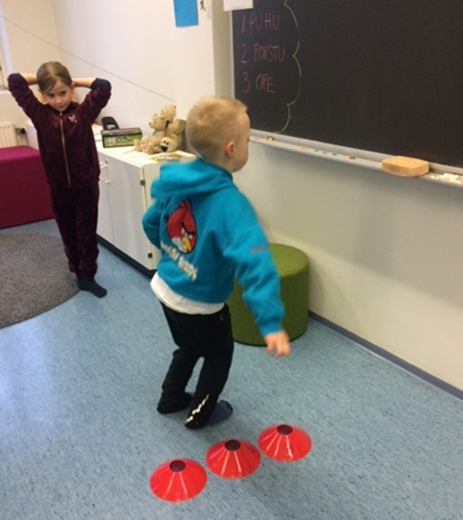 KOULUN TOIMINTAPERIAATTEITAYhdenvertaisuus ja tasa-arvoJärjestyssääntöjen lisäksi koulun toimintaa ohjaa koulumme henkilökunnan ja oppilaiden yhdessä laatima yhdenvertaisuussuunnitelma.Yhdenvertaisuuden ja tasa-arvon edistämiseksi noudatamme koulussa oppilaiden kanssa yhteistyössä laadittua yhdenvertaisuussuunnitelmaa.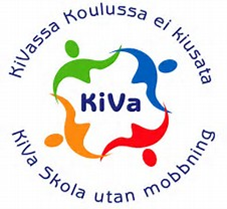 Kiusaamisen ehkäisyPerusopetus rakentuu elämän ja ihmisoikeuksien kunnioittamiselle oppilaanhyvinvointia edistäen. Varhainen puuttuminen epäkohtiin koulun arjessa ja kiusaamisen ehkäisy ovat toimintaperiaatteitamme. Koulumme on mukana Kiva koulu –toiminnassa sekä VERSO –työskentelyssä.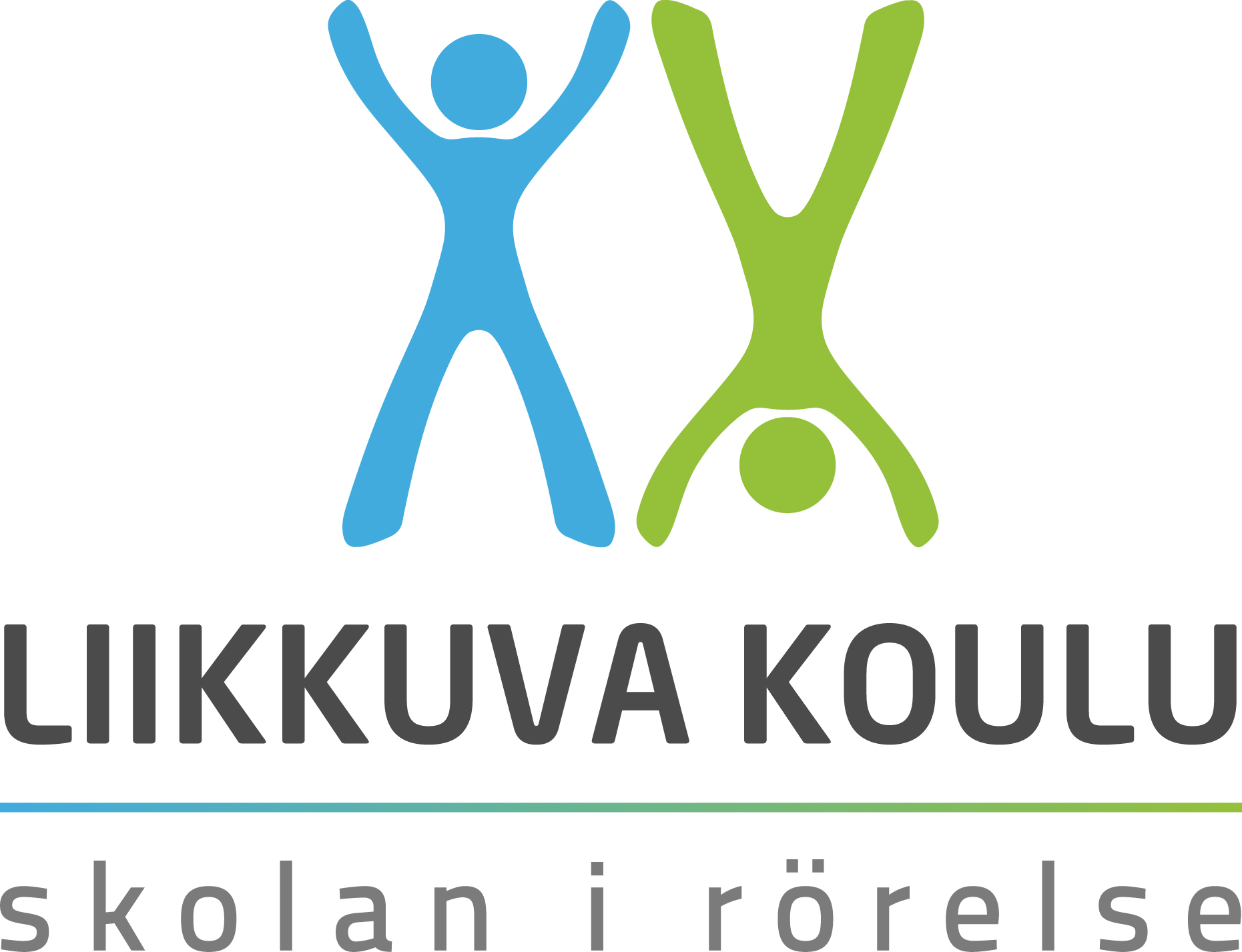 Liikunnallinen elämäntapaSivistystoimialan päätöksen mukaisesti turkulaiset peruskoulut ovat mukana Liikkuva koulu –toiminnassa, jonka tavoitteena on lisätä liikettä koulupäivään. Välituntien liikunnallistamista ja aktivointia sekä oppituntien toiminnallisuuden lisäämistä kehitetään yhdessä koulun oppilaskunnan, oppilaskunnan hallituksen, tukioppilaiden sekä liikunta-aktivaattoreiden kanssa (Spin- ja Välkkis –oppilaat).OPETUSSUUNNITELMAKaikilla kouluasteilla opetussuunnitelman uudet perusteet korostavat oppimisen iloa ja oppilaiden omaa aktiivista roolia. Tärkeitä ovat vuorovaikutustaidot ja yhdessä tekeminen sekä kasvaminen kestävään elämäntapaan. Tulevaisuuden haasteisiin tullaan vastaamaan laaja-alaista osaamista vahvistamalla. http://blog.edu.turku.fi/lyseo/ops/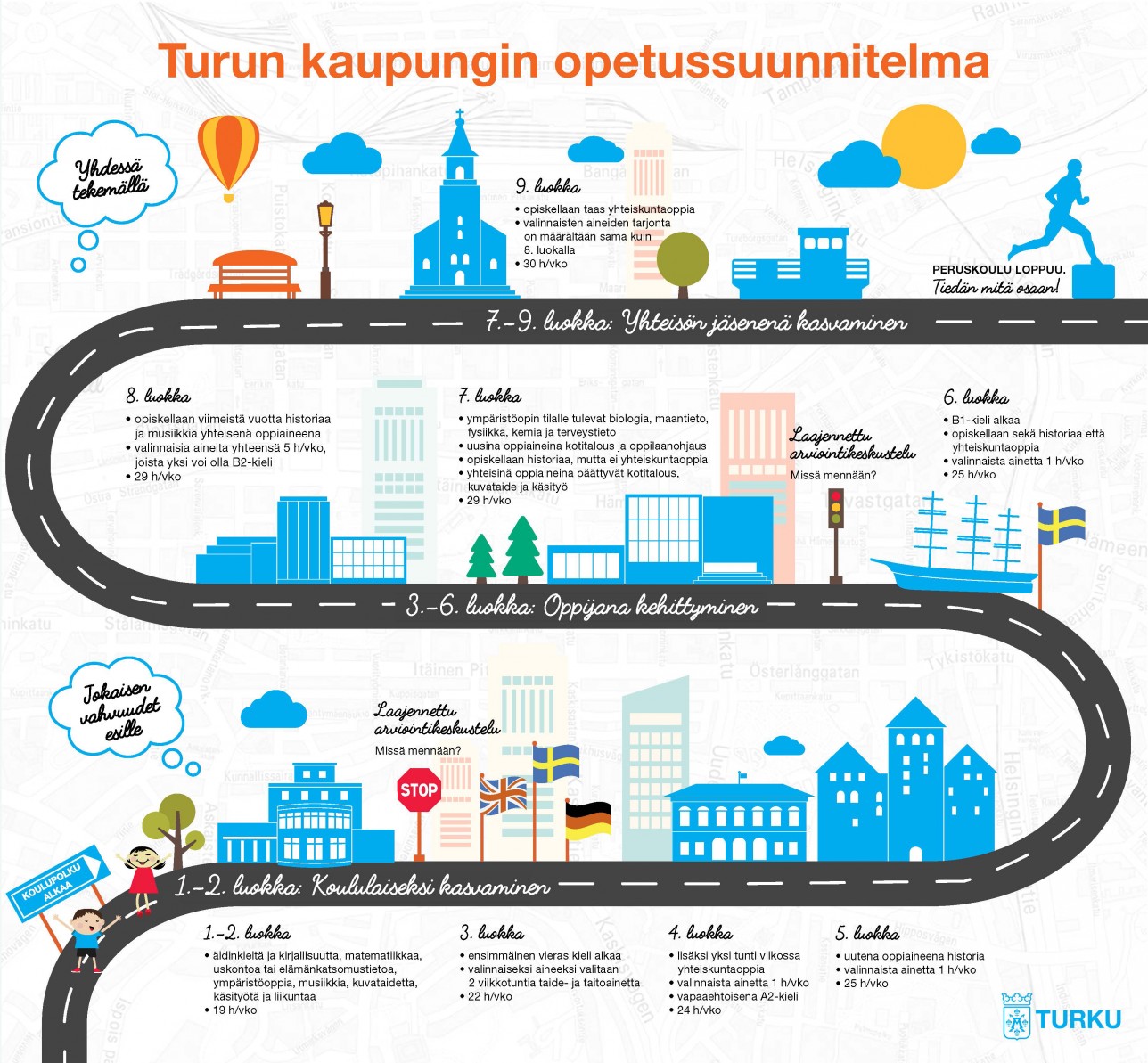 ARVIOINTIArvioinnilla pyritään ohjaamaan ja kannustamaan opiskelua sekä kehittämään oppilaan itsearviointia. Oppimista tukeva arviointi on yksilöllistä ja perustuu oppiaineisiin liittyviin tavoitteisiin. Oppilaita ei verrata keskenään, vaan oppilaan edistymistä arvioidaan suhteessa asetettuihin tavoitteisiin. Oppilas ja vanhemmat saavat palautetta oppilaan oppimisesta, käyttäytymisestä ja työskentelystä koulupäivän aikana (mm. Wilma-merkinnät ja muu yhteistyö oppilaan, opettajan ja huoltajan välillä). Itsearvioinnin lisäksi oppilas saa lukuvuoden aikana palautetta esimerkiksi arviointikeskustelujen ja väliarvioinnin avulla. Arviointikeskustelussa opettaja pyrkii ohjaamaan oppilasta oman työn arviointiin. Oppilaan osallistuminen oman koulutyönsä suunnitteluun, itsearviointiin ja arviointiin on osa opiskelua.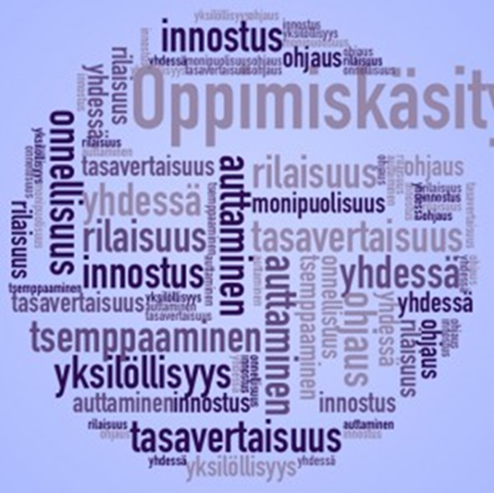 OPPITUNTIEN AIKATAULUT1. oppitunti		  8.00−8.45 		                                     2. oppitunti		  8.50−9.353. oppitunti		10.00−10.45RUOKAILU		10.45 -11.154. oppitunti		11.15−12.005. oppitunti		12.15−13.00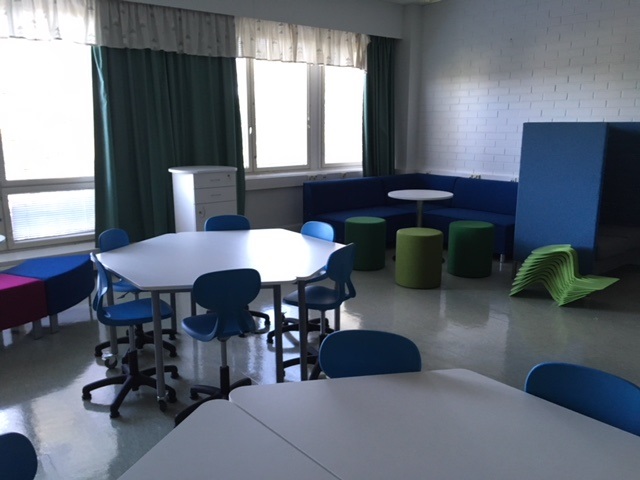 6. oppitunti		13.15−14.007. oppitunti		14.05 – 14.50TAI1. oppitunti		  8.00−8.45 		         	2. oppitunti		  8.50−9.353. oppitunti		10.00−10.454. oppitunti		11.00−11.45RUOKAILU		11.45-12.155. oppitunti		12.15−13.006. oppitunti		13.15−14.007. oppitunti		14.05−14.50Ykkös- ja kakkosluokat ulkoilevat 8.45-9.00 ja syövät kello 10 alkaen.RUOKAILUTKouluruokailu on osa koulupäivää, ja jokaisen oppilaan tulee osallistua siihen. Kouluruoan ravintoarvot on laskettu jokaisen koulupäivän osalta siten, että ruoka on terveellistä, ravitsevaa ja mahdollisimman monipuolista. Ruoka toimitetaan Lyseon koululle Yli-Maarian koulun keittiöstä (Ypsilon). Ruokalista on nähtävissä ruokalan ilmoitustaululla sekä viikoittain julkaistavalla sivustollahttp://www.turku.fi/paivahoito-ja-koulutus/perusopetus/koulut-ja-palvelut/ruokailu-ja-ruokalistatOPPILASHUOLTOKOULUTERVEYDENHOITAJAKouluterveydenhoitaja Heidi Ostela 	p. 040 192 3809KOULUKURAATTORIKoulukuraattori Mari Knaapi 		p. 050 432 3589KOULUPSYKOLOGIKoulupsykologi  Elisa Tanner 		p. 040 642 9205OPPIMISEN TUKIERITYISOPETUSOsa-aikaista erityisopetusta annetaan muun opetuksen ohessa mm. samanaikaisopetuksena tai pienryhmäopetuksena oppilaalle, jolla on lieviä oppimis- tai sopeutumisvaikeuksia ja joka tarvitsee muun opetuksen yhteydessä tukea oppimisvalmiuksiensa parantamiseen. Osa-aikaisen erityisopetuksen ensisijainen tavoite on tukea ja mahdollistaa opiskelua yleisopetuksen ryhmässä. Osa-aikaisen erityisopetuksen tarve määritellään opettajan, oppilaan tai huoltajan aloitteesta. Lisätiedot ja yhteydenotot erityisopettajilta parhaiten Wilman kautta tai puhelimitse: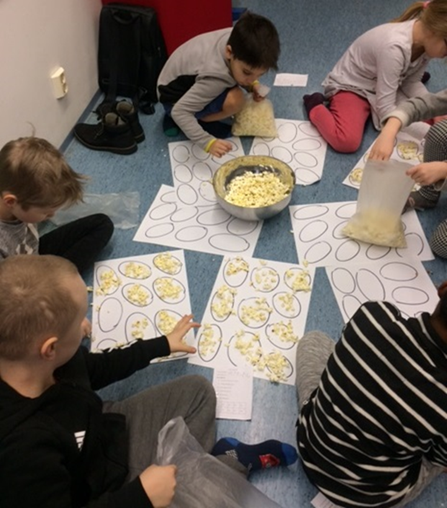 Virpi Saarinen                     p. 044 907 4704Sofia Anto                            p. 040 637 2789			Nina Niemelä	       p. 040 637 2789  OPPILAANOHJAUS Oppilaanohjaaja 		Päivi Ekdahl 	p. 044 907 4701KOTI-KOULUYHTEISTYÖVANHEMPAINYHDISTYSKodin ja koulun välisen yhteistyön kehittämisessä koemme tärkeäksi vanhempainyhdistyksen toiminnan. Siihen voi osallistua jokainen huoltaja, joka haluaa olla mukana kehittämässä koulun toimintaa. Vanhempainyhdistyksen tavoitteena on järjestää erilaisia kodin ja koulun yhteistyötä edistäviä tilaisuuksia. Lisätiedot Henna Lempiäiseltä sekä yhdistyksen sähköpostiosoitteesta  lyseonvanhemmat@gmail.comHUOLTAJAILLATLukuvuoden aikana järjestetään yhteisiä tapaamisia huoltajien kanssa, joista ilmoitetaan tarkemmin Wilma –järjestelmän viestien ja tiedotteiden kautta. TIEDOKSI KOTEIHIN POISSAOLOISTA ILMOITTAMINENLyseon koulun kaikkien luokkien huoltajilla on mahdollisuus selvittää oman lapsensa poissaolot suoraan Wilman kautta. Näin ollen erillistä Wilman pikaviestiä luokanvalvojalle/luokanopettajalle ei tarvita.
Tarkastele poissaoloja -välilehdellä huoltaja voi tarkastella opettajien tuntitilanteista tekemiä merkintöjä lapsesi kohdalla. Kyseessä voi olla selvittämätön poissaolo, myöhästyminen, tehtävien laiminlyönti, mutta myös positiivinen palaute, jonka opettaja on nähnyt tarpeelliseksi merkitä tiedoksi huoltajalle. Selvitä poissaolot -välilehdellä huoltaja ilmoittaa poissaolojen syyt. Poissaolon syy valitaan alasvetovalikosta. Mikäli oppilaalla on useita poissaoloja ja niiden syyt erilaisia, valitse kohta ”selvitä vain valitsemasi poissaolot” ja samalla valitse kukin poissaolo, jonka haluat selvittää (klikkaamalla yksittäisen tunnin poissaolomerkintää, jolloin se tulee valituksi). Tämän jälkeen valitse poissaolon syy ja tallenna.Ilmoita poissaolosta -välilehdellä huoltaja voi ilmoittaa etukäteen kuluvan tai seuraavan päivän poissaolosta. Tieto menee Wilmassa ensin luokanvalvojalle.Jos oppilaalla on poissaolopäivänä koe, tulee poissaolosta ilmoittaa kouluun viimeistään koepäivän aamuna.Mikäli oppilas joutuu olemaan poissa koulusta jonkun muun syyn kuin sairauden takia, on lupa anottava etukäteen Wilma –järjestelmän kautta. Jos poissaolopäiviä on yhdestä kolmeen, luvan myöntää luokanopettaja tai luokanvalvoja. Jos poissaoloja tulee yli kolme päivää, luvan myöntää rehtori. Loman aikana oppilaan opetuksesta vastaavat huoltajat. 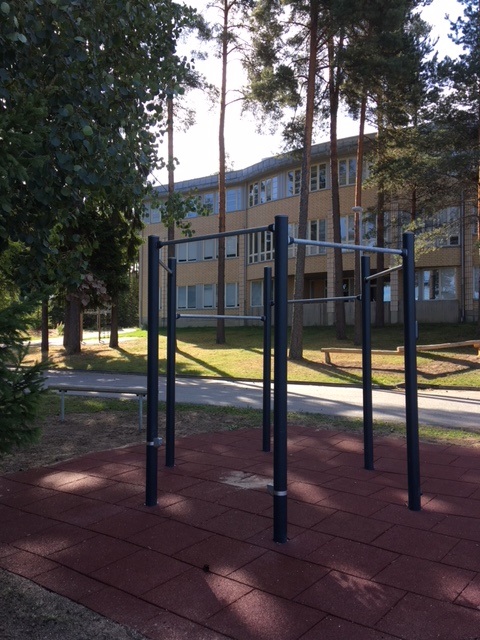 KASVATUSKESKUSTELUT SEKÄ KIUSAAMISEN EHKÄISYKoulussamme noudatetaan hyviä käytöstapoja sekä kunnioitetaan toisia. Uuden opetussuunnitelman mukaisesti varhainen puuttuminen on tärkeää ja haluamme tehdä sitä yhteistyössä huoltajien kanssa. Toimimme KiVa Koulu –ohjelman ja VERSO –vertaissovitteluohjelman mukaisesti ja kiusaamistapauksia käsitellään tiimeissä. Toivomme välitöntä yhteistyötä huoltajien kanssa kiusaamisen kitkemiseksi. Kiusaamiseen liittyvissä asioissa toivomme pikaista yhteydenottoa luokanopettajaan tai luokanohjaajaan.Oppilas, joka rikkoo koulun sääntöjä, menettelee vilpillisesti tai käyttäytyy muuten epäasiallisesti, voidaan määrätä kasvatuskeskusteluun tai jälki-istuntoon. Kasvatuskeskustelu merkitään Wilmaan Tuki-välilehdelle ja jälki-istunnosta annetaan aina oppilaalle kirjallinen huoltajatiedote, joka oppilaan tulee palauttaa jälki-istuntotilaisuuteen huoltajan allekirjoituksella varustettuna. 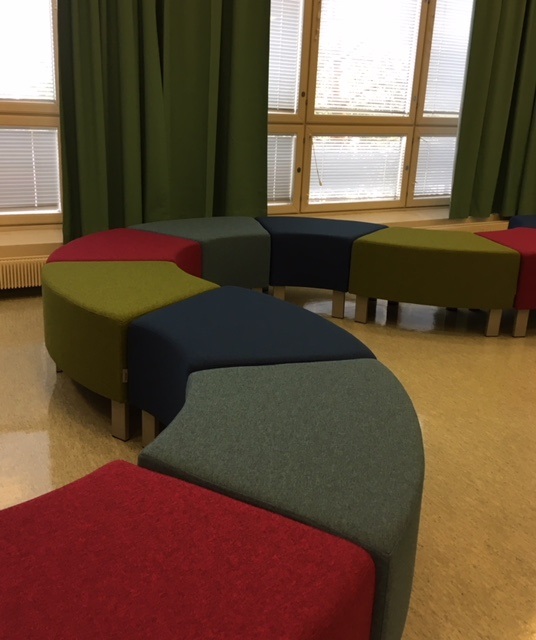 OPPILASKUNTATOIMINTAOppilaskuntaan kuuluvat kaikki Lyseon koulun 1 – 9 luokkien oppilaat. Oppilaskuntaa edustaa oppilasjäsenistä muodostettu Lyseon oppilaskunnan hallitus ja se valitaan pääosin lukuvuoden alussa.Hallituksessa on oppilasedustus kaikilta luokka-asteilta. Ala- ja yläluokkien oppilaat kokoontuvat omissa ryhmissään kehittäen heille tärkeitä ja kouluviihtyvyyttä edistäviä asioita. Tämän lisäksi pidetään yhteisiä kokouksia ala- ja yläkoulun oppilaskunnan kanssa.  Yhteiset teemapäivät ja projektit ovat tärkeä osa lukuvuoden toimintaa.Alakoulun oppilaskunnan hallitus tekee yhteistyötä Turun Lasten Parlamentin kanssa kehittäen lapsinäkökulmaista päätöksentekokulttuuria Turun kaupungissa. Yläkoulun oppilaskunnan hallitus tekee yhteistyötä Turun Nuorisovaltuuston kanssa.TukioppilaatKoulumme tukioppilaat toimivat pääasiassa 7. luokkalaisten kummeina. Heti ensimmäisestä päivästä lähtien tukioppilaat ovat tutustuttamassa uusia oppilaita uusiin tiloihin. Lisäksi tukioppilaat järjestävät lukuvuoden aikana erilaisia teemapäiviä yksin ja yhdessä oppilaskunnan hallituksen kanssa. 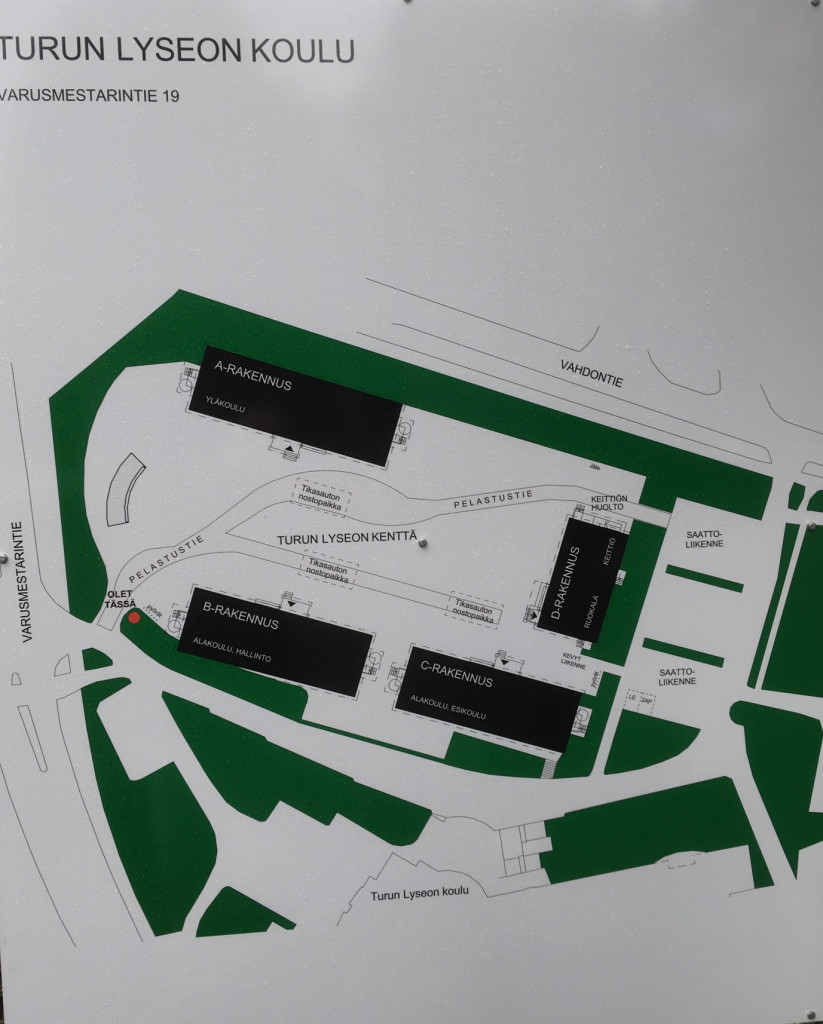 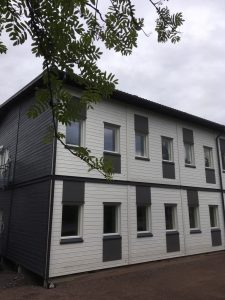 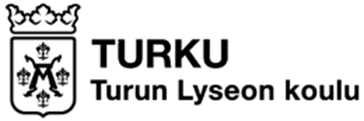          tURVALLISTA JA VIIHTYISÄÄ KOULUVUOTTA 2020-2021Turun Lyseon koulun Runosmäen yksikön henkilökunta